CT-2000PRO/PRO-i/PLUSCT-2000PRO/PRO-i/PLUSCT-2000PRO/PRO-i/PLUSSpecial Model for Textile/Spinning Industry.Special Model for Textile/Spinning Industry.Special Model for Textile/Spinning Industry.Special Model for Textile/Spinning Industry.Special Model for Textile/Spinning Industry.Special Model for Textile/Spinning Industry.Special Model for Textile/Spinning Industry.Special Model for Textile/Spinning Industry.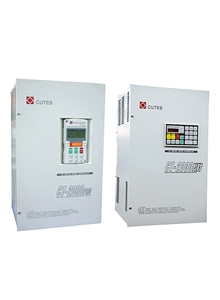 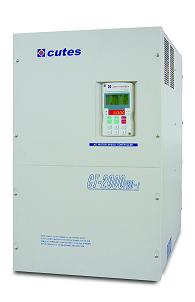 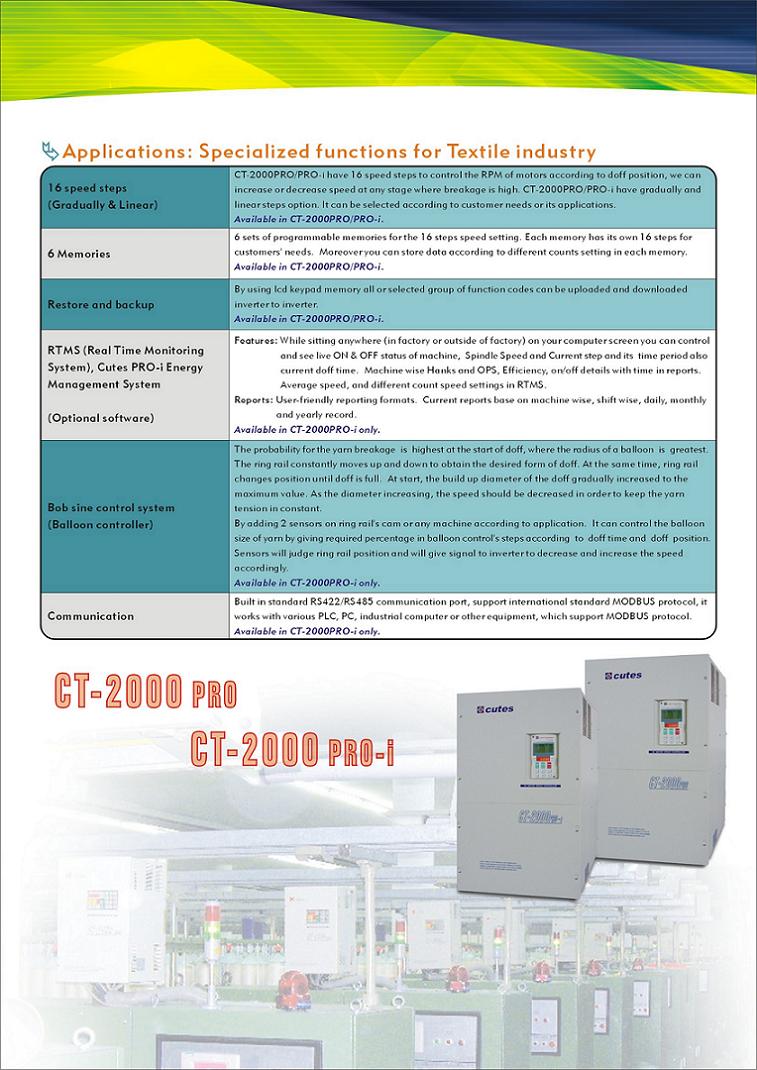 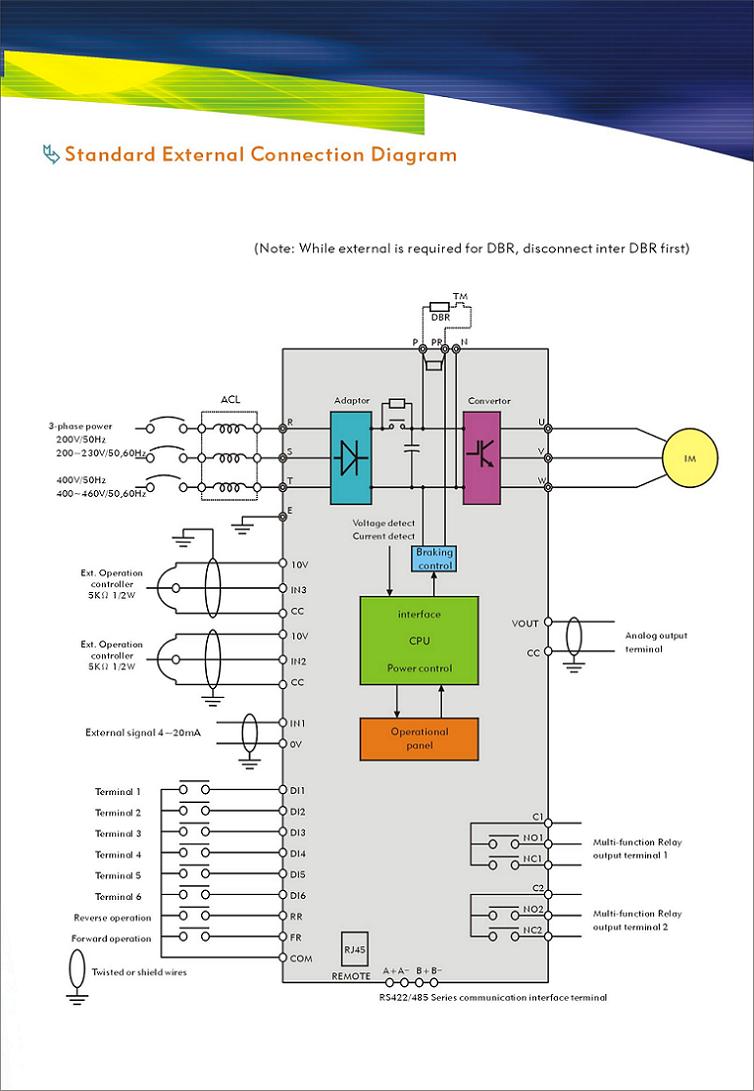 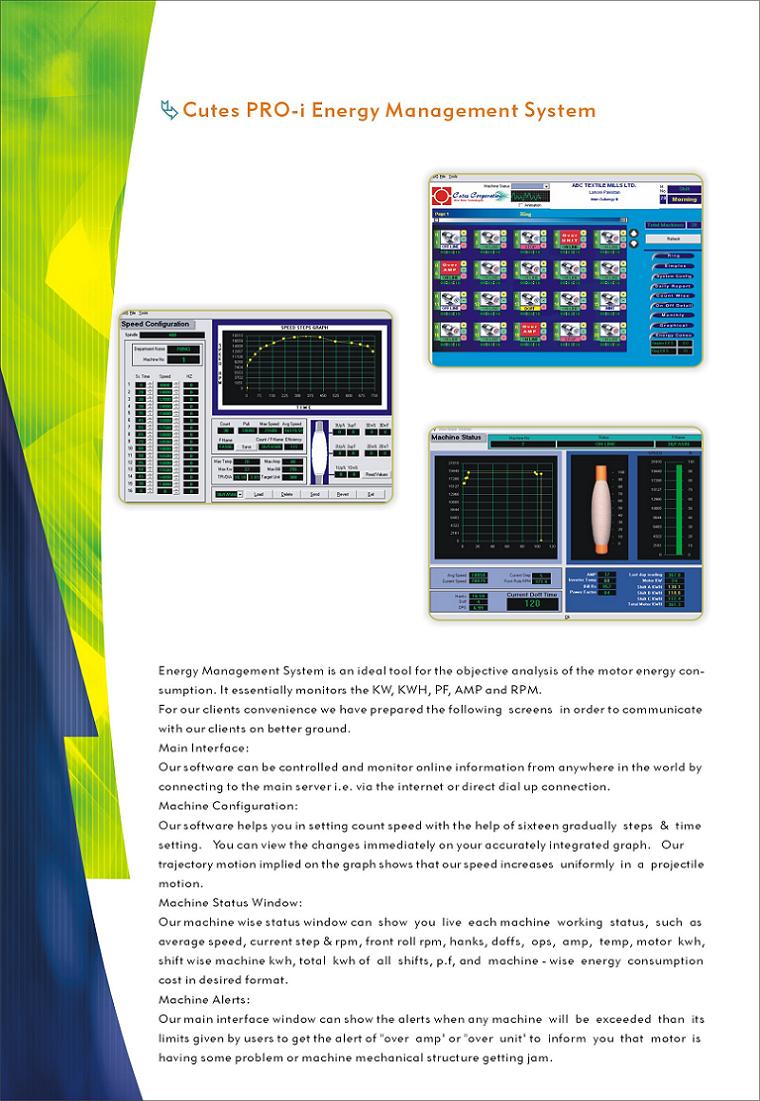 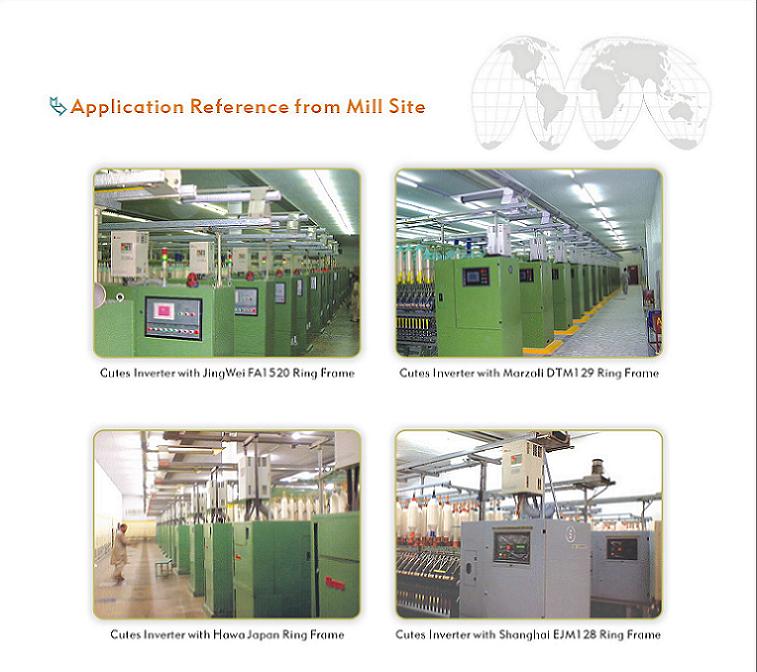 